Открыт приём в 1 класс на 2015-2016 учебный годУВАЖАЕМЫЕ РОДИТЕЛИ БУДУЩИХ ПЕРВОКЛАССНИКОВ!  
МОУ «СОШ с. Демьяс» начинает прием документов  
в 1 класс  (приказ «Об организации набора обучающихся в 1 класс на 2015-2016 учебный год»).Школа планирует открыть 1 первый класс (25 мест).Прием в первые классы осуществляется на основании Положения о порядке приема, перевода и ведения учёта  детей, имеющих право на получение общего образования каждого уровня и проживающих на территории соответствующей образовательному учреждению, а также форм получения образования.Прием в первый класс осуществляется в два этапа:С  31.01.2015  по 30.06.2015 для дошкольников, зарегистрированных на закрепленной за школой территории;с 01.07.2015 по 31.08.2015 при наличии свободных мест для дошкольников,  не зарегистрированных на закрепленной территории, но зарегистрированных на территории с. Демьяс.(Приказ Минобрнауки России от 22.01.2014 №32 "Об утверждении Порядка приема граждан на обучение по образовательным программам начального общего, основного общего и среднего общего образования")(Постановление Администрации Дергачёвского муниципального районаот28.01.2014 года №38 «О закреплении муниципальных образовательных организаций за территориями Дергачевского муниципального района»)Прием заявлений осуществляется непосредственно в общеобразовательной организации ( каб. Завуча, 2 этаж):понедельник-пятница с 09.00 до 16.00в субботу  с 09.00 до 12.00 .Ответственный за приём заявлений в общеобразовательную организацию:заместитель директора по УВР Тюлебергинова В.А.Тел. для справок: 4-33-17Документы для поступления в 1 класс:заявление (скачать);оригинал и ксерокопия свидетельства о рождении ребенка;оригинал и ксерокопию документа, подтверждающего проживание ребенка на закрепленной территории;копия медицинского полиса;предъявляется паспорт одного из родителей (законных представителей).Зачисление в школу оформляется приказом директора школы в течение 7 рабочих дней после подачи документов.Приказы о зачислении размещаются на сайте школы.Обучение в  начальной школе ведётся по  образовательной программе: «Начальная школа XXI века» под ред.профессора Н.В.ВиноградовойЗанятия ведутся только в первую сменуДля  обучающихся организовано двухразовое  горячее питание.По всем вопросам обращаться по телефону: 4-33-17Перечень учебных принадлежностей, необходимых первокласснику.  
Тетради в узкую косую линейку с чёткой разлиновкой ( для 1-х классов) 12 листов с полями – 10 штук.
Тетради в клеточку с полями с чёткой разлиновкой, 12 листов- 10 штук.
Обыкновенные шариковые ручки с синим стержнем, без кнопок.
Простые карандаши.
Линейка деревянная с чёткими делениями.
Цветные карандаши  ( не менее 12 цветов).
Пластилин и доска для лепки.
Краски акварельные ( медовые).
Кисти № 1, 3, 5.
Альбом для рисования (24 листа)
Картон для уроков труда (тонкий),цветная бумага, клей ПВА, ножницы.
Обложки для тетрадей.
Обложки для учебников
Ранец.Пенал мягкий.Дневник.
Для уроков физкультуры: спортивные брюки, футболка, спортивная обувь. 
Вторая обувь. Критерии  готовности ребенка к школьному  обучениюЛичностная  готовность- ребенок  готов  к  школьному  обучению  если  школа привлекает  его  не  внешней  стороной (атрибуты: портфель, тетради), а возможностью  получить  новые  знанияИнтеллектуальная  готовность- наличие кругозора, запаса конкретных  знаний, интерес  к  знаниям. Способность  понять связи  между  явлениями, воспроизвести  образец. Умение  принять  учебную  задачу (внимательно  выслушать, по необходимости  уточнить  задание )Социально-психологическая  готовность- умение  общаться  со  взрослыми, сверстниками ( ребенок  легко  вступает  в  контакт, не  агрессивен,  умеет  находить  выход  из  проблемных  ситуаций  общения,  признает  авторитет  взрослых). Умение: войти  в  другое  общество (детское), действовать вместе  с  другими, подчиняться  интересам  группы. Физиологическая  готовность- уровень  физиологического  развития, уровень  биологического  развития,  состояние  здоровья.Развитие  мелких  мышц  руки (рука  развита  хорошо, ребенок  уверенно  владеет  карандашом, ножницами) Пространственная  организация,  координация  движений (умение  правильно  определять  выше - ниже,  вперед - назад,  слева - справа-координация  в  системе  глаз - рука (ребенок  может  правильно  перенести  в  тетрадь  простейший  графический  образ - узор,  фигуру -  зрительно  воспринимаемый  на  расстоянии ( например,  из  книги ) Развитие  логического  мышления ( способность  находить  сходство  и  различия  разных  предметов  при  сравнении,  умение  правильно  объединять  предметы  в  группы  по  общим  существенным  признакам) Развитие  произвольного  внимания ( способность  удерживать  внимание  на  выполняемой  работе  в  течении  15-20 минут Что должен знать будущий первоклассник
Он должен знать: 
-свою фамилию, имя, отчество; 
- фамилию, имя, отчество своих родителей; 
-профессию родителей;
 -домашний адрес и телефон; 
-страну и город, в котором он живёт;
 -времена года, месяцы, дни недели и их последовательность; 
-домашних и диких животных; 
-часто встречающиеся виды деревьев, кустарников, цветов;
 -овощи, фрукты, ягоды; 
-основные виды одежды и обуви; 
-виды транспорта.
 -основные геометрические фигуры.Рекомендуем посетить сайт для родителейПодготовка к школеУчимся читатьКогда Ваш будущий ребенок-первоклашка начинает уверенно прочитывать первые странички из букваря, родители вздыхают с облегчением, мол, дело сделано. Правда, не думают о том, что от умения превращать буквы в слова до настоящего осмысления текста гораздо более сложный путь и пройти его без вашей помощи ребенку не удастся.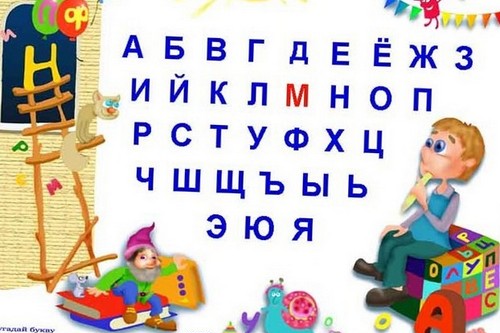 Как научить будущих первоклассников общаться?Слово − огромная сила, но в наше время люди порою забывают об этом, хоть и не нарочно. Уметь ребенка рассказать другим, новым в его жизни людям, о себе да еще так, чтобы все окружающие слушатели по-настоящему заинтересовались, уметь поддержать разговор и первому его начать, вступить в диалог − очень большое и сложное искусство.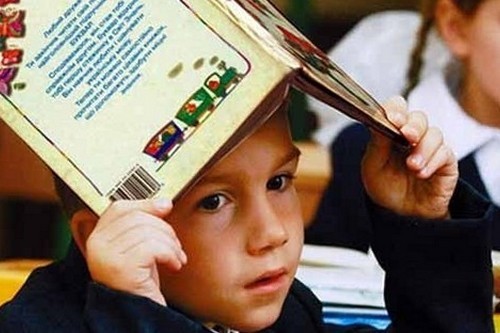 Как же именно научить всему этому своего ребенка? Большинство деток, даже те, что с огромным удовольствием ходили в детский садик, очень сильно теряются, впервые попав в школу. И это совершенно удивительно, поскольку любому из детишек-первоклассников необходимо будет некоторое время для того, чтобы освоиться, привыкнуть к своей новой роли − школьника, к учебе и, особенно, к новому коллективу. Какие советы Вы можете дать своему ребенку в первые школьные дни, как ему помочь, что подсказать?Готовимся к школеПоступление малыша в первый класс − это масса бытовых хлопот, среди которых самое главное место занимает переоборудование комнаты. Самый простой вариант − приобрести письменный стол и книжный шкаф и постараться вписать их в интерьер комнаты. Этот способ самый простой и быстрый, но, увы, далеко не самый правильный.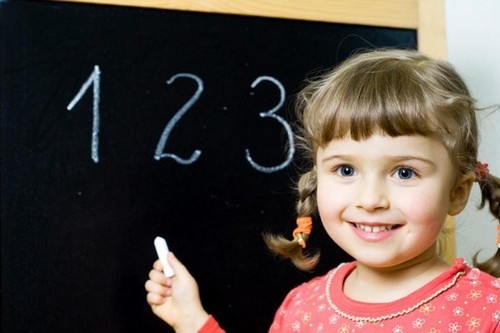 Основным «действующим лицом» в детской комнате теперь будет именно рабочий стол. Рабочее место любого современного школьника должно отвечать гораздо более строгим требованиям, чем раньше, в нашем с Вами детстве.Девочки и мальчики – в чем разница?Возьмите абсолютно любую книгу по подготовке к школе − все они адресованы какому-то абстрактному «ребенку», усредненному и лишенному не просто особенностей характера, но даже, казалось бы, неотъемлемого − пола.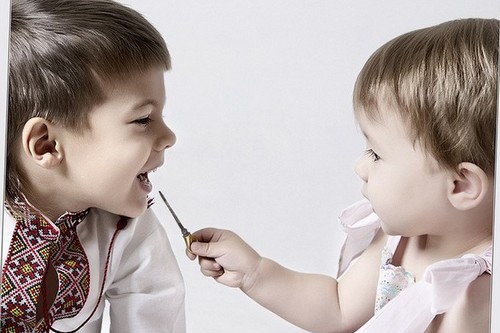 Большинство родителей, увы, даже представить себе не могут, что есть принципиальная разница между мальчиком и девочкой в школе. Да, конечно, главное – стараться, выполнять задания, но это не гарантирует успех. Хорошо, что воспитатели и учителя хоть отмечают, что мальчики чаще осваивают новую информацию с трудностями, чем девочки, а в младших классах серьезно уступают им в учебе.Подготовка к школе: за и против, плюс и минусСложно себе представить, что малыш пойдет в первый класс, не умея хоть немного читать, не понимая таких понятий, как «звонок», «перемена», «контрольная работа», как правильно держать в руке ручку и зачем отвечать на вопросы учителя. А все это потому, что есть подготовка к школе – специальные подготовительные занятия, которые посещает весь будущий первый класс.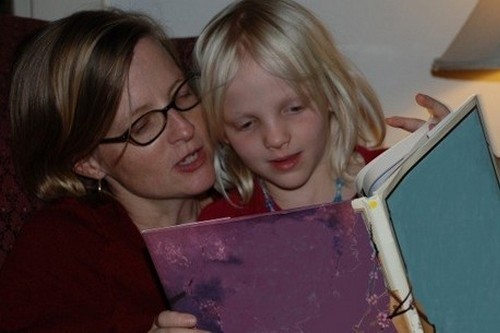 Раньше в одном классе могли быть детки с очень разным уровнем подготовки: кто-то уже прочитал пару книжек, а кто-то едва разбирает слова по слогам, а были в первых классах и такие, кто знал только, как называются некоторые из букв. Никого раньше особо не волновало, как хорошо или как плохо детки в школе умеют читать, писать и считать, поскольку всех учили сначала вырисовывать разные палочки и крючочки, затем – буквы, и только потом − слова. А все потому, что подготовки не было.